Топиарий из бумажных салфетокЗанятие составлено в соответствии с требованиями Федерального государственного образовательного стандарта и направлено на развитие учащихся, формирование универсальных учебных действий. Данное занятие проведено на кружке «Умелые руки» преподавателем которого я являюсь. Тема занятия: «Топиарий из бумажных салфеток». Занятие проводилось с учащимися 3 класса. На занятии осуществлялась совместная продуктивная деятельность, формировалась способность договариваться и приходить к общему решению (работа в парах и группах), дети планировали(прогнозировали) свои действия в соответствии с поставленной задачей, проявляли познавательную инициативу в учебном сотрудничестве, сравнивали результаты своей деятельности с эталоном, навык саморефлексии, социально-ценностные личностные  и нравственные качества: добросовестное отношение к делу ,потребность помогать другим, оказывать в сотрудничестве необходимую помощь, осуществлять взаимный контроль.Для данного занятия оптимальными методами и приемами работы организации учебной деятельности учащихся являются элементы проектной деятельности (проблема - цели и задачи, что хотим получить- план, как достигнуть- ожидаемые результаты- дальнейшее применение, рефлексия), беседа, объяснение, организация коллективной работы, самостоятельная практическая работа.Конспект занятия.  Кружок «Умелые руки» Класс: 3Цели:-изготавливать цветок  и цветочный  шар  из бумажных салфеток;-развивать  интерес к творческой изобразительной деятельности;Задачи:- овладеть приёмами изготовления объемного цветка и цветочного шара из бумажных салфеток;-продолжать учить детей создавать несложную композицию из салфеток;- закрепить приёмы создания композиции, умение подбирать цвета;-развивать образное мышление и творческое воображение, чувство прекрасного;-воспитывать аккуратность, усидчивость, самостоятельность.Материалы и инструменты:-клей ПВА;-1 рулон туалетной бумаги (для основы);-1 воздушный шарик;-цветные салфетки 1 упаковка (для цветов);-салфетки зеленого цвета (для листьев);-степлер;-ножницы;-клеевой пистолет, стержни;- маленькое кашпо для цветов.Планируемые результаты:Предметные:- формирование представлений о топиарии;-знакомство обучающих с изготовлением объемного изделия (папье-маше), объемного цветка готовой композиции;- учить работать с разными материалами.Метопредметные  (УУД)Познавательные:  уметь ориентироваться в своей системе знаний, отличать новое от уже известного; -добывать новые знания, находить ответы на вопросы, используя учебную литературу, свой жизненный опыт и информацию, полученную на уроке; уметь сравнивать, устанавливать аналогии, обобщать и выделять имеющиеся знания. Регулятивные: способность принимать и сохранять учебную цель и задачу, планировать свои действия в соответствии с поставленной задачей и условиями её реализации, контролировать и оценивать свои действия, адекватно воспринимать  оценку  как учителя,  так и учеников в роли контролёров.Коммуникативные: учитывать разные мнения, умение сотрудничать, уметь формулировать собственной мнение и позицию, строить монологическое высказывание, владеть диалогической формой речи.Личностные: -развитие навыков сотрудничества со сверстниками при работе в группах;- развитие самостоятельности;-развитие интереса к урокам творчества.- итоговая рефлексия.                                                                         Конспект занятия:9.Приложение:-Матвеев Никита, проект:  «Что такое топиарий»-Буров Максим: «История происхождения бумажных салфеток»ДОКЛАДНА ТЕМУ:« ТОПИАРИЙ »                                                      МАТВЕЕВ НИКИТА                                                                3 «В» класс                      ПЛАН:ТЕМА:  «Топиарий»ЦЕЛЬ: «Что такое топиарий?»ЗАДАЧА:  Учиться    использовать    дополнительные  интернет ресурсыВЫВОД:  Топиарий – это …Что такое топиарий?В далекой древности существовало искусство фигурной стрижки растений. Садовники в садах римской знати создавали причудливые фигуры из кроны деревьев, кустов и полукустов. Они вырезали фигуры животных, придавали различные геоометрические формы, и строили целые лабиринты. Такие сады назывались - Топиарии. Слово « topiary » (фигурная подрезка) происходит от латинского слова для декоративного садового пейзажа – «topiaries».В Европе топиарии были очень популярны в 16 - 18 веках. Расцвет топиарного искусства приходился на эпоху Ренессанса, когда растительная "архитектура" практически вытеснила садовое цветоводство. В начале 18 столетия мода на зеленые скульптуры и регулярный стиль оформления садов пришла и в Россию. Деревья и кустарники приобретали формы людей, птиц и зверей. В 18 веке, когда обществом овладела тяга к созданию садов в ландшафтном стиле, топиарии пришли в упадок. На сегодняшний момент отмечается постоянно растущий интерес к этому искусству, особенно в странах Европы. Стриженые растения становятся все более модными и актуальными и с успехом используются в создании современных садово-парковых композиций, ведь сад с аккуратно стрижеными растениями всегда выглядит ухоженно и элегантно и является предметом гордости для своего хозяина.Но что же такое топиарий в декоре? Топиарий, или как его еще называют "Европейское дерево" и "Дерево счастья" - это декоративное искусственное дерево, которое можно использовать в любом интерьере. В зависимости от его размера и дизайна, его можно установить как на книжных полках, так и на полу; как на кухне, так и в гостиной. Хочется отметить, что топиарии не являются миниатюрной копией каких-либо конкретных деревьев и не претендуют на соперничество с ними. Это чисто декоративная вещь. Следовательно, только от фантазии создателя зависит, какую форму будет иметь крона его собственного деревца. Самыми популярными формами для топиариев служат шар и конус. В качестве основы можно использовать различные материалы: пенопласт, строительную пену, флористическую губку и даже бумагу. Крона топиария может быть украшена сухоцветами, живыми цветами, лентами, кусочками ткани, фисташками, зернами кофе, шишками и многим другим.Ухаживать за топиарием достаточно просто. Стоит лишь изредка удалять пыль, сдув ее с помощью обычного фена.Изготовление топиария отлично подойдет для начинающих "рукодельцев", т.к. для его создания не потребуется много времени и усилий. Вы всегда сможете создать топиарий для вашего интерьера, а также он будет замечательным подарком для ваших близких.ДОКЛАДНа тему: «Происхождение бумажных салфеток»Выполнил: Ученик 3 В класса Буров Максим Содержание1. Почему я выбрал эту тему.2. История происхождения бумажных салфеток.3. Вывод.Я выбрал тему происхождения бумажных салфеток, потому что мне стало интересно, откуда же они появились в нашей жизни.2. Одной из важных принадлежностей любого стола являются бумажные  салфетки. В древние времена так называли платок для вытирания губ или небольшую скатерть. История бумажных салфеток такова, что  в Древней Греции более 3000 лет тому назад салфетками служили листья фигового дерева, которыми рабы вытирали губы после еды своему хозяину. Есть данные, что полотняные салфетки появились в Риме около 2000 лет назад. Салфетки клали на стол, а иногда гости приносили их с собой. Особой популярностью в эпоху средневековья салфетки пользовались в странах, где мужчины носили бороду и усы, а в Англии – стране бритых джентльменов – они до сих пор распространены мало. В Древнем Риме салфетки заменялись краем скатерти или рукавом одежды. Так, правила хорошего тона XVI в. советовали использовать край скатерти для вытирания ложки.   Салфетки стали изготавливать из бумаги лишь в начале прошлого столетия в Японии. Японцы впервые стали размягчать бумагу и производить из нее одноразовые платочки. Еще в 19 веке бумага ценилась довольно дорого, и подобная традиция удивляла путешественников из других стран. Однако постепенно производство бумажных салфеток было поставлено на поток, и сегодня  бумажные салфетки можно купить по доступной цене.3. Бумажные салфетки  пользуются большой популярностью в нашей жизни. Они используются для предмета личной гигиены, для сервировки стола, а так же, в последнее время стало очень популярно изготавливать из бумажных салфеток цветы и различные подарки.Наталья Евгеньевна Павлова, учитель начальных классов МАОУ СОШ № 1 г. Окуловка Новгородской областиМомент.Технологический настрой цель этапа: включение учащихся в деятельность.Доска.     «Не  запрещай себе творить,      Пусть иногда выходит криво-     Твои нелепые мотивы     Никто не в силах повторить»                                       (Эризн.)-Какие пословицы о труде вы знаете?    1. Всякое дело любовью освещается.    2. Была бы охота - заладится любая работа.    3. Глаза облюбовали, а руки сделали.-Вот и мы с вами когда- то облюбовали работу, она нам понравилась. Мы научили её делать.-давайте вспомним, что нам понадобится для работы: (клей ПВА, 1 рулон туалетной бумаги, 1 воздушный шарик, цветные салфетки, салфетки  зеленого цвета, степлер,  ножницы, клеевой пистолет,корзина для основы ) 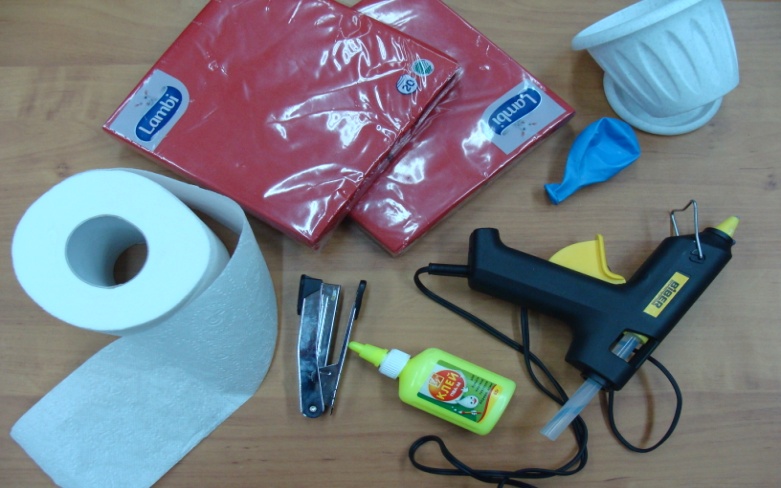 - Я предлагаю небольшой мастер- класс по изготовлению ТОПИАРИЯ из бумажных салфеток.- Кто из вас может мне рассказать,  что это такое ТОПИАРИЙ.- Давайте послушаем Матвеева Никиту, он подготовил проект на тему: «что такое ТОПИНАРИЙ».2.Определение темы занятия. Цель этапа: подготовка учащихся к коллективной работе.- В течение нескольких занятий мы с вами мастерим, изготавливаем вот такие букеты.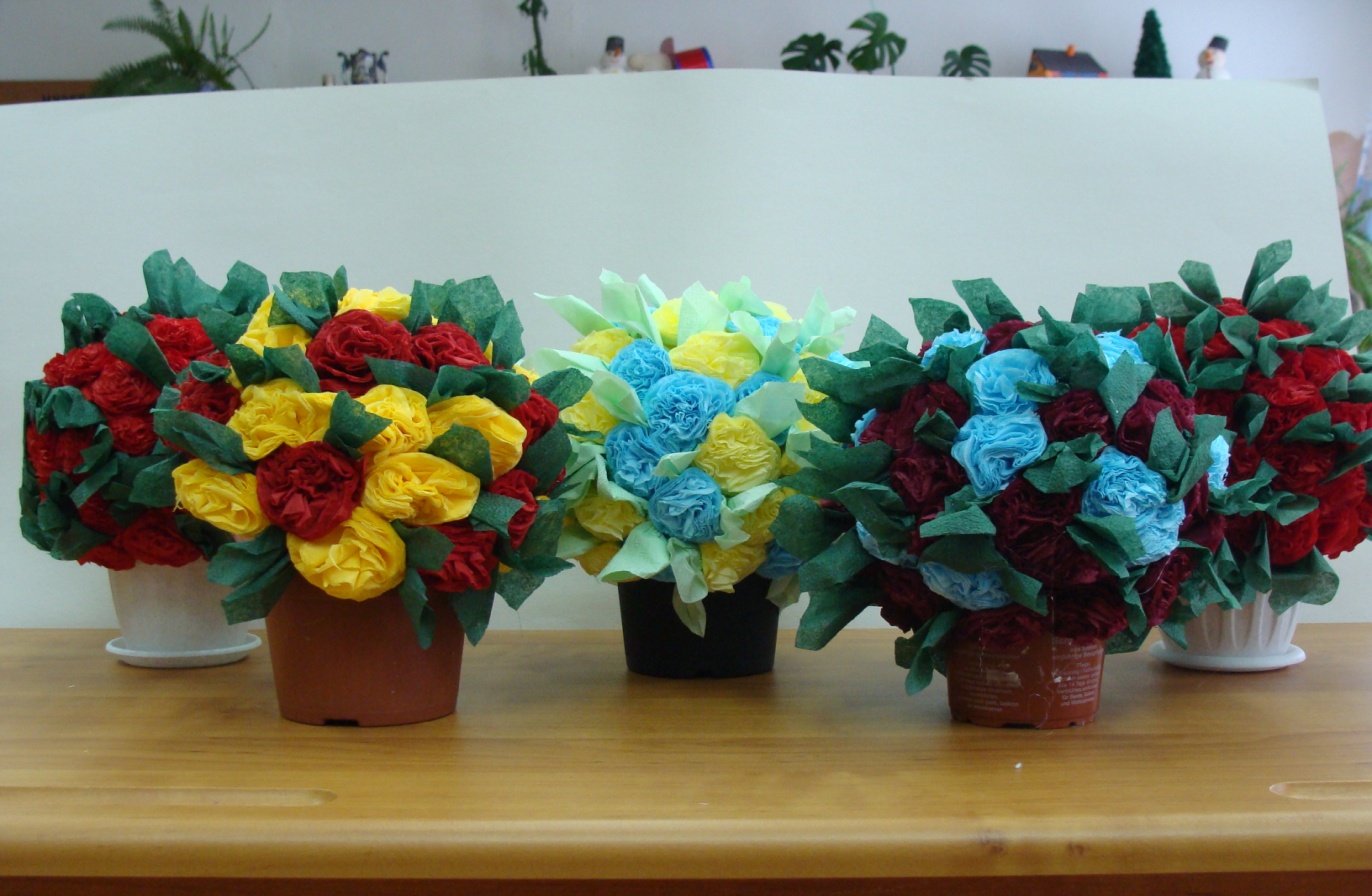 - И сегодня на нашем занятии мы постараемся подвести итог, выполним коллективную работу, корзина с цветами.3.постоновка учебной задачи (совместное планирование) Цели этапа:  обсуждение плана занятия.- Ребята, давайте составим план по которому мы будем работать.- Итак, с чего мы начнём:                  1. Изготовление основы.                 2. изготовление цветов.                 3. наклеивание цветов на основу, оформление работы.4.Сообщение учащегося о процессе изготовления основы, цель этапа: рассказать, вспомнить, как приготовить основу.- Кто нам попробует рассказать, как выполнить основу.- Шапочкин Николай расскажет нам об этом.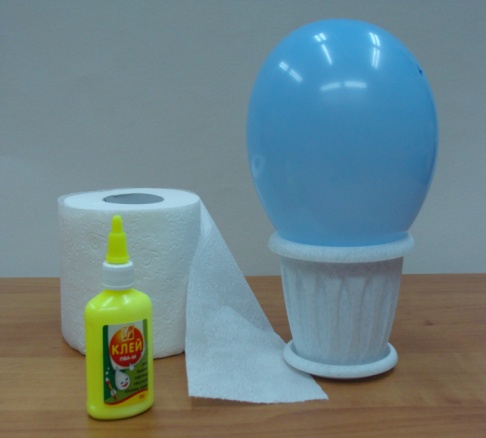 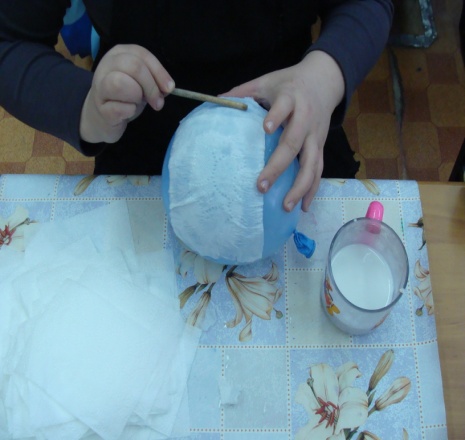 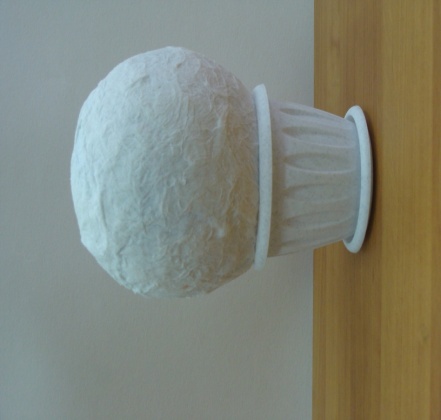 5. Самостоятельная работа учащихся.Цель этапа- совершенствования навыков по изготовлению из бумажных салфеток.- А кто из ребят нам напомнит порядок изготовления цветов (Иванов Д.) (рассказываем гостям мероприятия последовательность  выполнения цветов, предлагаем  гостям поучаствовать в их изготовлении).                                                                            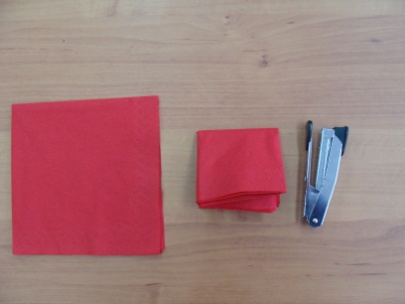 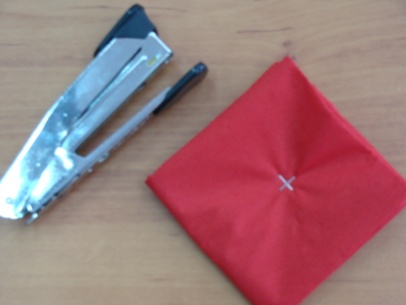 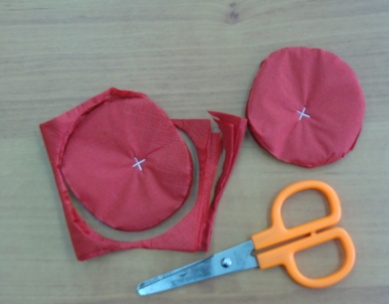 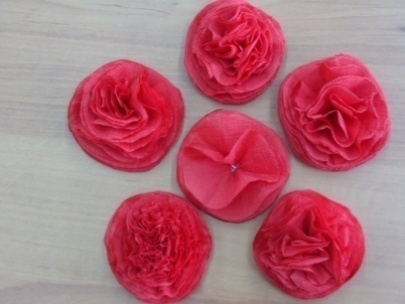 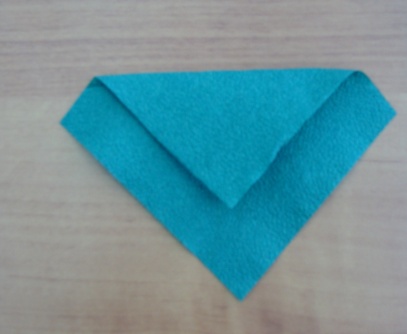 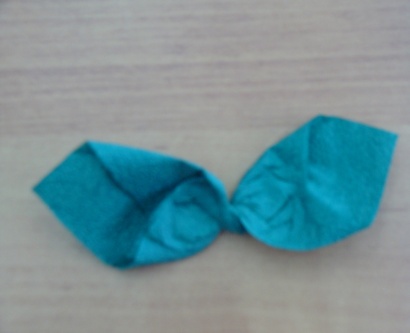 Учитель вместе с учениками собирает все изделие.6. оформление коллективной работы. Цель этапа: развитие творческого видения коллективной работы.- Для сборки мы используем клеевой пистолет, можно также использовать клей «Титан» или момент,  но со взрослыми и в хорошо проветриваемом помещении, т.к. он очень токсичен, что может нанести вред здоровью.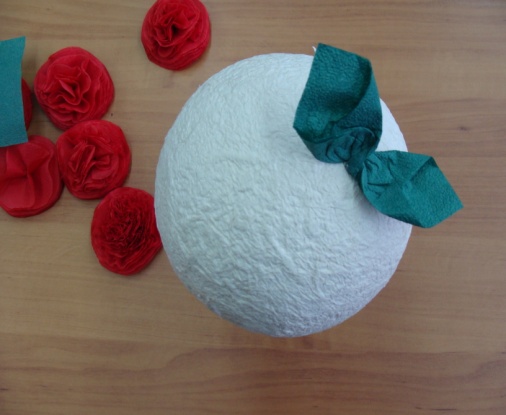 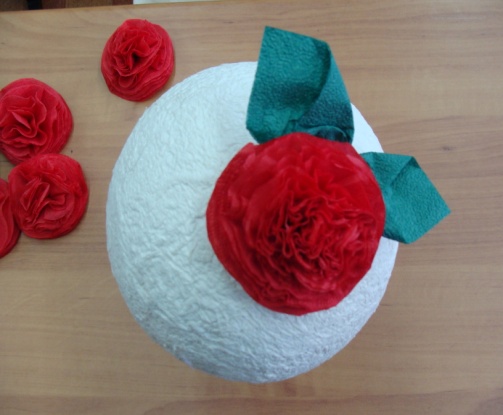 7. подведение итогов.- Скажите, пожалуйста, смогли бы вы за это столь короткое  время сделать каждый для себя корзину? (нет)- Тогда в чём ценность сегодняшней работы?- мы вместе за короткий промежуток времени смогли сделать вот такую волшебную корзину.- Давайте найдём применение, что мы можем с ней сделать (подарить, украсить)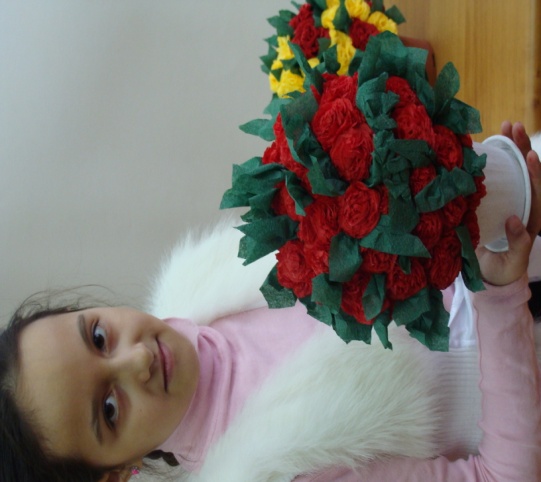 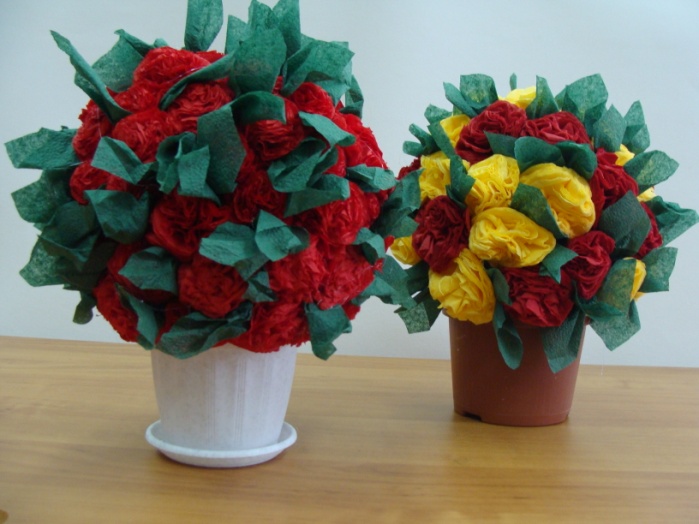 8. Рефлексия.У вас на парте лежат таблички для рефлексии, где вам предлагалось заполнить 3 графы+ что было положительного в уроке.- что было отрицательного в уроке, и что было интересного?Вам понравилось? Спасибо всем за работу.